CLEMENTON FIRE MARSHAL’S OFFICE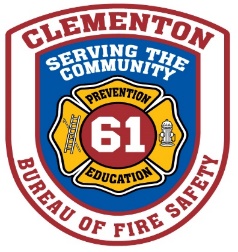 ANNUAL PRIVATE FIRE HYDRANT INSPECTION FORM(Please complete one form per hydrant)NOTE:  USE THE TAB BUTTON TO MOVE CURSORProperty Name or Address:           Testing Agency Name:          Inspector:          Hydrant Location:          Date:       /  /20  Hydrants accessible	 Yes      NoNo obvious leaks	 Yes      NoNo obvious damage	 Yes      NoAdequate vehicle protection (parking areas) 	 Yes      NoCaps are easy to remove	 Yes      NoThreads on outlets free of damage and lubricated during inspection	 Yes      NoStem operates smoothly	 Yes      NoHydrant fully opened during inspection	 Yes      NoAdequate Flow (visual inspection) 	 Yes      NoHydrant adequately drains after closing	 Yes      NoPlease explain deficiencies:Borough of ClementonBureau of Fire Safety101 Gibbsboro RoadClementon, NJ  08021P:  856-783-0284, Ext. 123F:  856-783-3419